Summer 2022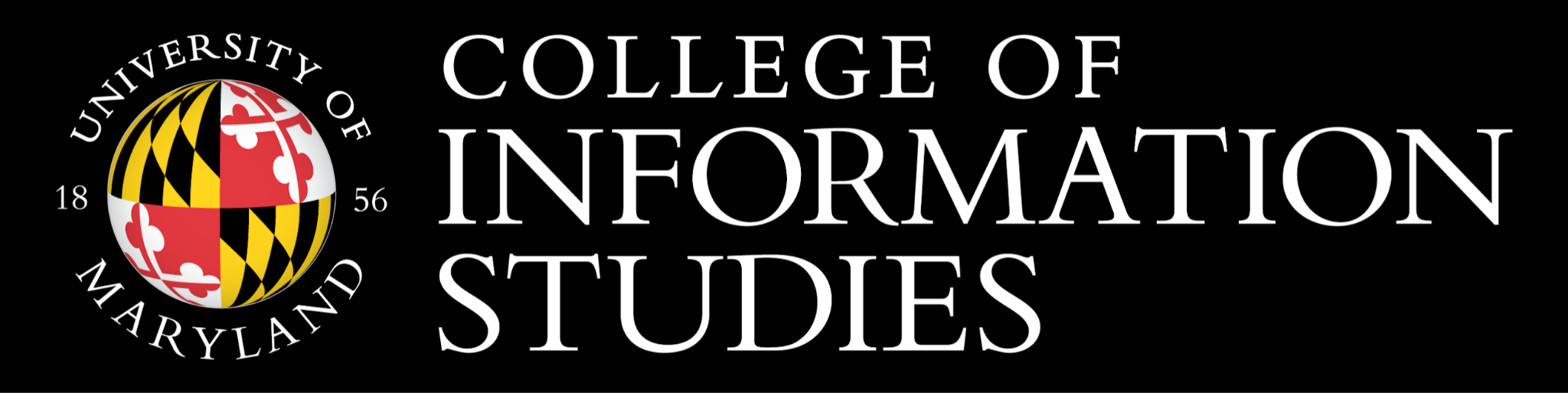 Supervisor Field Study SurveyThank you for serving as a field study supervisor and for completing this evaluation!The field study is linked to the overall MLIS program learning outcomes assessment, and as such, students, supervisors, and instructors all complete an evaluation upon completion of the field study to ensure that the goals and objectives of the field study course are being met, and that the overall MLIS program is meeting its learning outcomes.  We value your feedback as we continually evaluate our students' success.Enter the supervisor’s first and last name:    ____________________________________Enter the supervisor’s email address:   ________________________________________Enter the field study student’s first and last name: _________________________________Performance Indicators SectionRate the student's ability to work independently with no more than necessary supervision or instruction._____ Outstanding: The student always worked independently, with little supervision or instruction necessary._____ Exceeds Expectations: The student almost always worked independently, with only minimal supervision or instruction necessary._____ Meets Expectations: The student regularly worked independently, with a moderate amount supervision or instruction necessary._____ Below Expectations: The student seldom worked independently, with much supervision or instruction necessary._____ Unsatisfactory: The student never worked independently, requiring a burdensome amount of supervision or instruction.Rate the student's demonstration of innovation and creativity._____ Outstanding: The student was always innovative and creative in their work._____ Exceeds Expectations: The student was almost always innovative and creative in their work._____ Meets Expectations: The student was regularly innovative and creative in their work._____ Below Expectations: The student was seldom innovative and creative in their work._____ Unsatisfactory: The student was never innovative and creative in their work.Rate the student's ability to complete assignments and meet project goals, allowing for unforeseen circumstances._____ Outstanding: The student always completed assignments on time/met project goals._____ Exceeds Expectations: The student almost always completed assignments on time/met project goals._____ Meets Expectations: The student regularly completed assignments on time/met project goals._____ Below Expectations: The student seldom completed assignments on time/met project goals._____ Unsatisfactory: The student never completed assignments on time/met project goals.Rate the student's ability to interact effectively with staff, users, and others._____ Outstanding: The student always interacted effectively with staff, users and others._____ Exceeds Expectations: The student almost always interacted effectively with staff, users and others._____ Meets Expectations: The student regularly interacted effectively with staff, users and others._____ Below Expectations: The student seldom interacted effectively with staff, users and others._____ Unsatisfactory: The student never interacted effectively with staff, users and others.Rate the student's ability to effectively communicate orally and in writing._____ Outstanding: The student always communicated effectively orally and in writing._____ Exceeds Expectations: The student almost always communicated effectively orally and in writing._____ Meets Expectations: The student regularly communicated effectively orally and in writing._____ Below Expectations: The student seldom communicated effectively orally and in writing._____ Unsatisfactory: The student never communicated effectively orally and in writing.Rate the student's ability to organize and manage multiple work assignments._____ Outstanding: The student always organized and managed multiple work assignments._____ Exceeds Expectations: The student almost always organized and managed multiple work assignments._____ Meets Expectations: The student regularly organized and managed multiple work assignments._____ Below Expectations: The student seldom organized and managed multiple work assignments._____ Unsatisfactory: The student never organized and managed multiple work assignments.Supervisor Comments sectionPlease comment on any notable strengths demonstrated by the student, and areas of performance/conduct that need improvement.Based on your observations and experience, is the student prepared for an entry-level position in an organization such as yours? (Please explain your answer.)Add any further comments below.Thank you!